Décembre 2016                     		Nom : __________________________							Groupe : _______
 Document de révision – Les nombres décimaux
1.  Écrivez en chiffres les nombres décimaux suivants.
a)  Un et soixante-douze centièmes.			____________________
b)  Cent trente-six et vingt et un dix-millièmes.	           ____________________
c)  Dix-sept millionièmes.					____________________2.  Placez le symbole qui convient (,    ou  ) a) 2,345   _____   2,354 			b)  -1,23    _____      -1,213
 3. Placez les nombres suivants dans l’ordre croissant.a) 3,909     ; 	   3,099 	;     3,99     ;     3, 09
   ________________________________________
b) –5,05     ;     -5,055     ;      -5,505     ;      -0,5515   ________________________________________c)     ;    20%    ;      0,864     ;         ________________________________________4.  Arrondissez    2 708,498 17    au :

a)  millième près : ____________		b)  dixième près : __________
5. Effectuez les calculs suivants (aucune démarche requise) :a) 50 % de 72 = ______	b) 10 % de 38 = ______	c) 99 % de 80 = _______6.  Identifiez le nombre correspondant à la flèche.
7. Effectuez les opérations suivantes en tenant compte de la priorité des opérations.
a)   1,22       +       0,4              - 1,5       = b)   - 6     x     (5     -     0,6)     -     1,36    ÷      0,8       = c) 8.  Complétez le tableau suivant : 
9. Dans un groupe de 48 touristes, 30 sont américains, 12,5% sont européens et les autres sont canadiens.   : 
a)  Quel est le % des touristes  américains ? ____________________	b)  Combien y a-t-il de touristes européens ? ____________________10. Un alliage est composé de 42 % de zinc, de 27 % de cuivre et le reste de plomb. Quelle masse de plomb y a-t-il dans 600 g d’alliage ? (démarche)
Réponse : ________________________________________11. Roxanne prévoit servir des rafraîchissements durant une fête à l’école. Elle prépare 12 pots de 0,75 litres de limonade. Elle prépare également du jus de pommes. Elle prévoie une quantité de jus équivalent à 80% de la quantité totale de limonade. Combien de verres de 0,18 L peut-elle servir lors de cette fête? Réponse : ________________________________________12.	Une compagnie veut faire imprimer des cartes de souhaits pour les remettre à ses employés. Elle a le choix de les faire imprimer par l’une ou l’autre des entreprises suivantes :Déterminez l’entreprise qui offre le forfait le plus avantageux pour la compagnie.Réponse : ________________________________________ a)_______b)_______c)_______d)_______Nombre
décimal0,1252,18FractionréduitePourcentage128 %3,7 %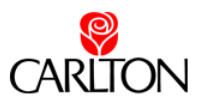      Forfait : 78,36 $ pour 200 cartes    Forfait : 156,25 $ pour 500 cartes